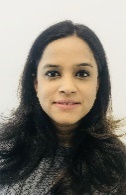 PROFESSIONAL PROFILEBusiness focused, quality conscious, highly versatile and adaptable with strong conceptual, analytical and interpersonal skills.  Strong background in market analysis and development of strategic and tactical plans, Extensive “Client Management and Business Development” experience with top-level executives at several leading local and multinational corporations in MENAP marketsSKILLS:  Hold strong leadership in managing both People and BusinessAbility to think and drive strategic decision making Project Management - development and execution of projects on an end to end process  Expertise in C-suite relationship managementGood Business and Financial acumensTaking the lead on innovation via research and development of productsRemotely managed and developed teams who are based in several different locations.ACHIVEMENTS:Play a key role in identifying business opportunity for clients in the portfolioSuccessfully launched the first ever Lubricants census in PakistanAchieved 1118% business growth in the ME markets in the times when clients are cutting down on their budgetsReceived Nielsen Simply Excellent Gold Award – For maintaining the Most Efficient Account Receivables in the region Drove business profile by 125% over the past 2 yearsReceived Nielsen Simply Excellent Gold Award – For maintaining the Most Efficient Account Receivables in the regionReceived Nielsen Simply Excellent Silver Award – For successfully carrying out Lubricant Oil Dealers’ census independentlyIn 10 year, grew career from Research Executive to director  PROFESSIONAL EXPERIENCEThe Nielsen Company                                     			March 2010 – Till Date Director Client Business Partner		   Middle East North Africa & Pakistan (MENAP)Currently leading a team of 8 “Associate Directors/Senior Managers” across MENAP working on different research projects for Procter & Gamble, Philip Morris and Mondalez More than 115% target achievement throughout the tenure – even during current pressing timesGrew business portfolio by 125% over last 2 years consequently looking after the top Platinum clients in MENAPSuccessfully introduced business consultancy approach across markets Formulate business development and team management strategies to budget and design annual targetsProvision of strategic consultancy to clients through:Identification of market opportunities, monitoring competitive market standing and recommending strategies to capitalize onDeveloping “Joint Business Action Plan” to understand clients’ business objectives for the year and help them meet their targets as well as generate ROI, throughout the yearLooking after a complete Nielsen portfolio of products, which includes, customized researches (Quant, Qual, Neuro, Digital online communities and Retail Audit)Direct dealing with the C-Suite level at P&G, PMI and Mondalez and presenting recommendations to facilitate their strategic decision makingAdditional responsibility include special assignments in India & Sub-Sahara AfricaThe Nielsen Company			                     		May 2002 – Feb 2010Senior Manager Client Business Partner 			  (Pakistan & MENAP)Joined company as a fresh graduate, was always on high learning curve consequently progressed through multiple roles over the years.  Started leading team early in the career and managing business independently within 4 years.Lead team of Managers and Executives and was responsible for: Managing portfolio of diversified clients including P&G, RB, Kraft, Cadbury, Shell and other local business accountsDesigning and conducting projects involving in-depth analytics and consequently bringing out actionable recommendations to the business partners – leading it to ROI calculationManaging client trainings on research techniques, methodologies, benefits & utilization Designing, developing, managing and successful implementation of research projects across urban and rural segmentsEDUCATION	B. Com -1999- DHA Degree College for WomenMBA - Marketing - 2001 - Institute of Business Management Karachi 1st Division GPA 3.0) PROFESSIONAL TRAININGSWorkshop on “Advanced Analytical Process” for complete market consultancy at Nielsen South Africa (Cape Town)“Six Sigma, Concept, Tools and Development” training at Nielsen UAE“Negotiation Skills”; received and imparted further across the regionMR 360 Training a Nielsen PakistanMEMBERSHIP & INTERESTSNielsen International Women OrganizationWomen In Research (WIRe)P&G EIMEA Leadership GroupPhysical Wellness & Fitness